ВАЖНО ! До подачи заявления проверьте в личном кабинете Госуслуг в разделе «Документы» представленные сведения на соответствие указанным данным в паспорте (реквизиты паспорта, ФИО, место рождения и др.). В графе «место рождения ребенка» необходимо указать фактическое место рождение ребенка или по желанию родителей (одного из родителей) – место жительства родителей (одного из родителей) на территории РФ.Сведения вносятся в формате:страна, субъект, район, населенный пункт.Например:Российская Федерация, Ярославская область, г. Ярославльили Российская Федерация, Ярославская область, Тутаевский район, г. Тутаев!  Кто НЕ МОЖЕТ получить услугу по регистрации рождения через суперсервис:- граждане иностранных государств;- родители, брак которых зарегистрирован на территории иностранного государства;- родители, не имеющие подтвержденную учетную запись на Госуслугах;- родители, не состоящие в браке и планирующие установление отцовства;- в случае если не прошло 300 дней с момента: расторжения брака, признания   брака недействительным, смерти супруга.Электронное медицинское свидетельство о рождении дает возможность :направить в орган ЗАГС заявление  о регистрации рождения малыша     в рамках суперсервиса «Рождение ребенка» на портале  Госуслуг либообратиться с заявлением  о регистрации рождения, посетив орган ЗАГС личноПреимущества регистрации рождения через суперсервис:заявление можно заполнить и отправить в орган ЗАГС в любое времязапись акта о рождении будет составлена без Вашего присутствия (не нужно тратить время на ожидание в органе ЗАГС) и сразу будет доступна ведомствам, что автоматически запускает целый цикл связанных услуг (в том числе оформление сертификата на  материнский капитал)для получения бумажного свидетельство о рождении, пока необходимого каждому ребенку, в рамках суперсервиса можно записаться на прием в любой орган ЗАГС, документ выдадут любому из родителей. управление ЗАГС Правительства Ярославской области8 (4852) 400 – 403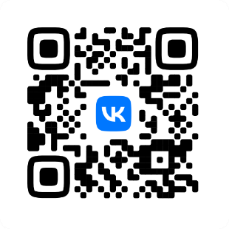 8 (4852) 400 – 304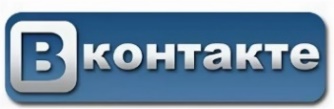 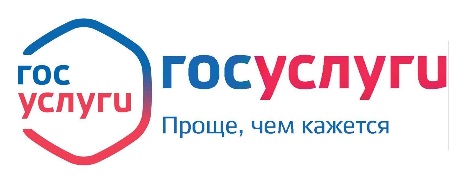 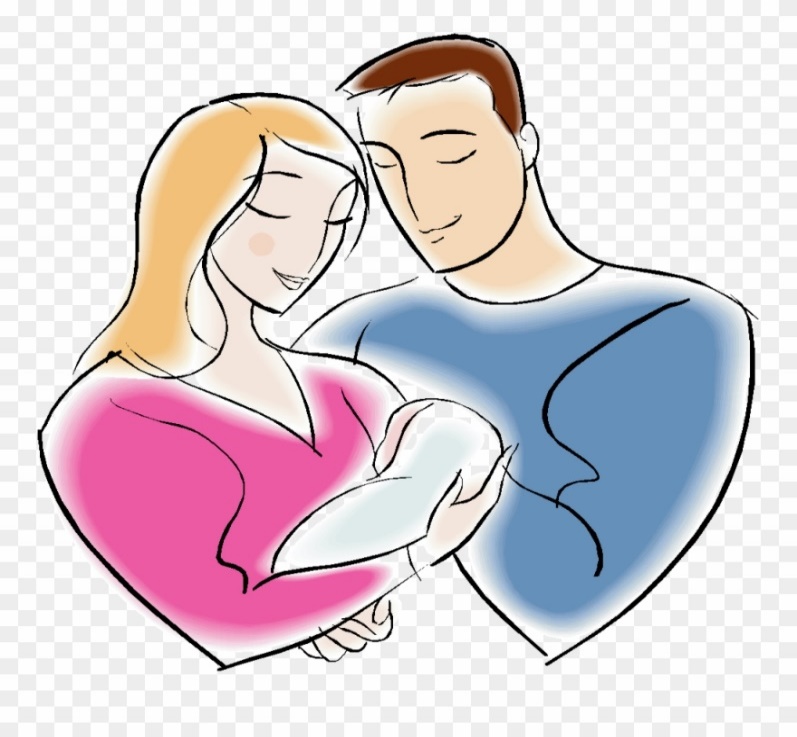 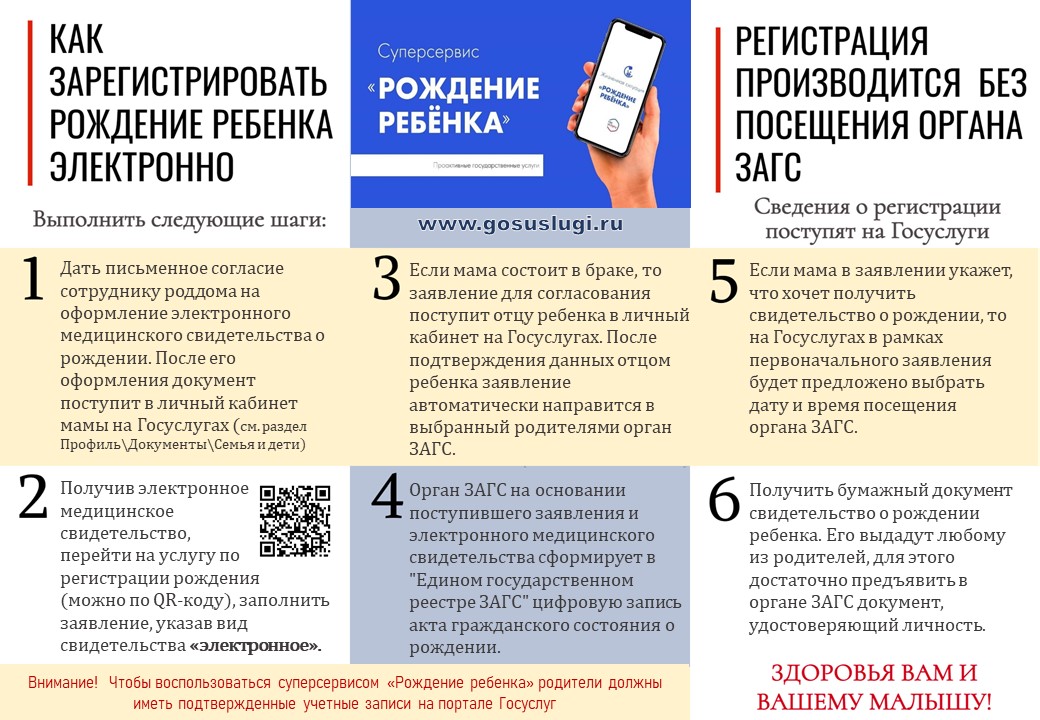 